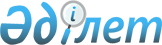 Өскемен қаласының 2023-2025 жылдарға арналған бюджеті туралыШығыс Қазақстан облысы Өскемен қалалық мәслихатының 2022 жылғы 26 желтоқсандағы № 32/2-VII шешімі
      Өскемен қалалық мәслихаты ШЕШТІ:
      1. 2023-2025 жылдарға арналған қаланың бюджеті 1, 2 және 3 қосымшаларға сәйкес тиісінше, соның ішінде 2023 жылға арналған келесі көлемдерде бекітілсін:
      1) кірістер – 110 637 571,7 мың теңге, соның ішінде:
      салықтық түсімдер – 55 395 448,2 мың теңге; 
      салықтық емес түсімдер – 421 349,8 мың теңге;
      негізгі капиталды сатудан түсетін түсімдер – 6 138 898,0 мың теңге;
      трансферттердің түсімдері – 48 681 875,7 мың теңге;
      2) шығындар – 114 696 874,2 мың теңге;
      3) таза бюджеттік кредиттеу – -338 190,9 мың теңге, соның ішінде:
      бюджеттік кредиттер – 0,0 мың теңге;
      бюджеттік кредиттерді өтеу – 338 190,9 мың теңге;
      4) қаржы активтерімен операциялар бойынша сальдо – 551 413,4 мың теңге, соның ішінде:
      қаржы активтерін сатып алу – 572 074,0 мың теңге;
      мемлекеттік қаржы активтерін сатудан түсетін түсімдер – 20 660,6 мың теңге;
      5) бюджет тапшылығы (профициті) – -4 272 525,0 мың теңге;
      6) бюджет тапшылығын қаржыландыру (профицитін пайдалану) – 4 272 525,0 мың теңге;
      қарыздар түсімі – 8 093 425,0 мың теңге;
      қарыздарды өтеу – 5 955 791,0 мың теңге;
      бюджет қаражатының пайдаланылатын қалдықтары – 2 134 891,0 мың теңге.
      Ескерту. 1-тармақ жаңа редакцияда - Шығыс Қазақстан облысы Өскемен қалалық мәслихатының 17.11.2023 № 12/2-VIII шешімімен (01.01.2023 бастап қолданысқа енгізіледі).


      2. Өскемен қаласының 2023 жылға арналған бюджетінде облыстық бюджеттен, Өскемен қаласының бюджетіне берілетін бюджеттік субвенциялар – 0 мың теңге. Өскемен қаласының бюджетінен облыстық бюджетке бюджеттік қайтарып алулардың көлемі – 0 мың теңге екендігі ескерілсін.
      3. Өскемен қаласының 2023 жылға арналған жергілікті атқарушы органының резерві 1 058 366,6 мың теңге сомасында бекітілсін.
      Ескерту. 3-тармақ жаңа редакцияда - Шығыс Қазақстан облысы Өскемен қалалық мәслихатының 17.11.2023 № 12/2-VIII шешімімен (01.01.2023 бастап қолданысқа енгізіледі).


      4. 2023 жылға арналған кірістерді бөлу нормативтері атқарылуға алынсын, соның ішінде:
      1) төлем көзінен салық салынбайтын табыстардан ұсталатын жеке табыс салығы, төлем көзінен салық салынбайтын шетелдік азаматтар табыстарынан ұсталатын жеке табыс салығы, ірі кәсіпкерлік субъектілерінен және мұнай секторы ұйымдарынан түсетін түсімдерді қоспағанда, заңды тұлғалардан алынатын корпоративтік табыс салығы – 100 %;
      2) төлем көзінен салынатын, кірістерден ұсталатын жеке табыс салығы – 22,8 %;
      3) әлеуметтік салық – 21,6 %.
      Ескерту. 4-тармақ жаңа редакцияда - Шығыс Қазақстан облысы Өскемен қалалық мәслихатының 19.10.2023 № 10/3-VIII шешімімен (01.01.2023 бастап қолданысқа енгізіледі).


      5. Осы шешім 2023 жылғы 1 қаңтардан бастап қолданысқа енгізіледі.  Өскемен қаласының 2023 жылға арналған бюджеті
      Ескерту. 1-қосымша жаңа редакцияда - Шығыс Қазақстан облысы Өскемен қалалық мәслихатының 17.11.2023 № 12/2-VIII шешімімен (01.01.2023 бастап қолданысқа енгізіледі). Өскемен қаласының 2024 жылға арналған Бюджеті Өскемен қаласының 2025 жылға арналған бюджеті
					© 2012. Қазақстан Республикасы Әділет министрлігінің «Қазақстан Республикасының Заңнама және құқықтық ақпарат институты» ШЖҚ РМК
				
      Өскемен қалалық мәслихатының хатшысы 

А. Светаш
Өскемен қалалық мәслихатының 
2022 жылғы 26 желтоқсандағы 
№ 32/2-VII шешіміне 
1-қосымша
Санаты
Санаты
Санаты
Санаты
Барлық кірістер (мың теңге)
Сыныбы
Сыныбы
Сыныбы
Барлық кірістер (мың теңге)
Ішкі сыныбы
Ішкі сыныбы
Барлық кірістер (мың теңге)
Атауы
Барлық кірістер (мың теңге)
1
2
3
4
5
I. КІРІСТЕР
110 637 571,7
1
Салықтық түсімдер
55 395 448,2
01
Табыс салығы
36 069 193,1
1
Корпоративтік табыс салығы
21 642 336,0
2
Жеке табыс салығы
14 426 857,1
03
Әлеуметтік салық
7 352 619,8
1
Әлеуметтік салық
7 352 619,8
04
Меншікке салынатын салықтар
7 222 000,0
1
Мүлікке салынатын салықтар
4 490 000,0
3
Жер салығы
570 000,0
4
Көлік құралдарына салынатын салық
2 162 000,0
05
Тауарларға, жұмыстарға және көрсетілетін қызметтерге салынатын iшкi салықтар
2 607 900,0
2
Акциздер
107 900,0
3
Табиғи және басқа да ресурстарды пайдаланғаны үшін түсетін түсімдер
200 000,0
4
Кәсіпкерлік және кәсіби қызметті жүргізгені үшін алынатын алымдар
2 300 000,0
08
Заңдық маңызы бар әрекеттерді жасағаны және (немесе) оған уәкілеттігі бар мемлекеттік органдар немесе лауазымды адамдар құжаттар бергені үшін алынатын міндетті төлемдер
2 143 735,3
1
Мемлекеттік баж
2 143 735,3
2
Салықтық емес түсімдер
421 349,8
01
Мемлекеттік меншіктен түсетін кірістер
117 786,8
4
Мемлекет меншігіндегі заңды тұлғалардағы қатысу үлесіне кірістер
4 741,0
5
Мемлекет меншігіндегі мүлікті жалға беруден түсетін кірістер
111 187,0
7
Мемлекеттік бюджеттен берілген кредиттер бойынша сыйақылар
1 858,8
02
Мемлекеттік бюджеттен қаржыландырылатын мемлекеттік мекемелердің тауарларды (жұмыстарды, көрсетілетін қызметтерді) өткізуінен түсетін түсімдер
49,0
1
Мемлекеттік бюджеттен қаржыландырылатын мемлекеттік мекемелердің тауарларды (жұмыстарды, көрсетілетін қызметтерді) өткізуінен түсетін түсімдер
49,0
03
Мемлекеттік бюджеттен қаржыландырылатын мемлекеттік мекемелер ұйымдастыратын мемлекеттік сатып алуды өткізуден түсетін ақша түсімдері 
16 199,0
1
Мемлекеттік бюджеттен қаржыландырылатын мемлекеттік мекемелер ұйымдастыратын мемлекеттік сатып алуды өткізуден түсетін ақша түсімдері 
16 199,0
04
Мемлекеттік бюджеттен қаржыландырылатын, сондай-ақ Қазақстан Республикасы Ұлттық Банкінің бюджетінен (шығыстар сметасынан) қамтылатын және қаржыландырылатын мемлекеттік мекемелер салатын айыппұлдар, өсімпұлдар, санкциялар, өндіріп алулар
3 247,0
1
Мұнай секторы ұйымдарынан және Жәбірленушілерге өтемақы қорына түсетін түсімдерді қоспағанда, мемлекеттік бюджеттен қаржыландырылатын, сондай-ақ Қазақстан Республикасы Ұлттық Банкінің бюджетінен (шығыстар сметасынан) қамтылатын және қаржыландырылатын мемлекеттік мекемелер салатын айыппұлдар, өсімпұлдар, санкциялар, өндіріп алулар
3 247,0
06
Басқа да салықтық емес түсімдер 
284 068,0
1
Басқа да салықтық емес түсімдер 
284 068,0
3
Негізгі капиталды сатудан түсетін түсімдер
6 138 898,0
01
Мемлекеттік мекемелерге бекітілген мемлекеттік мүлікті сату
5 791 717,0
1
Мемлекеттік мекемелерге бекітілген мемлекеттік мүлікті сату
5 791 717,0
03
Жерді және материалдық емес активтерді сату
347 181,0
1
Жерді сату
219 269,0
2
Материалдық емес активтерді сату
127 912,0
4
Трансферттердің түсімдері
48 681 875,7
02
Мемлекеттік басқарудың жоғары тұрған органдарынан түсетін трансферттер
48 681 875,7
2
Облыстық бюджеттен түсетін трансферттер
48 681 875,7
Функционалдық топ
Функционалдық топ
Функционалдық топ
Функционалдық топ
Барлық шығындар (мың теңге)
Бюджеттік бағдарламалардың әкімшісі
Бюджеттік бағдарламалардың әкімшісі
Бюджеттік бағдарламалардың әкімшісі
Барлық шығындар (мың теңге)
Бюджеттік бағдарлама
Бюджеттік бағдарлама
Барлық шығындар (мың теңге)
Атауы
Барлық шығындар (мың теңге)
1
2
3
4
5
II. ШЫҒЫНДАР
114 696 874,2
01
Жалпы сипаттағы мемлекеттiк қызметтер 
3 310 684,7
112
Аудан (облыстық маңызы бар қала) мәслихатының аппараты
58 190,0
001
Аудан (облыстық маңызы бар қала) мәслихатының қызметін қамтамасыз ету жөніндегі қызметтер
58 190,0
122
Аудан (облыстық маңызы бар қала) әкімінің аппараты
608 455,0
001
Аудан (облыстық маңызы бар қала) әкімінің қызметін қамтамасыз ету жөніндегі қызметтер
573 867,9
003
Мемлекеттік органның күрделі шығыстары
34 587,1
452
Ауданның (облыстық маңызы бар қаланың) қаржы бөлімі
414 132,9
001
Ауданның (облыстық маңызы бар қаланың) бюджетін орындау және коммуналдық меншігін басқару саласындағы мемлекеттік саясатты іске асыру жөніндегі қызметтер
135 610,3
003
Салық салу мақсатында мүлікті бағалауды жүргізу
20 945,5
010
Жекешелендіру, коммуналдық меншікті басқару, жекешелендіруден кейінгі қызмет және осыған байланысты дауларды реттеу
130,1
018
Мемлекеттік органның күрделі шығыстары
3 500,0
028
Коммуналдық меншікке мүлікті сатып алу
253 947,0
453
Ауданның (облыстық маңызы бар қаланың) экономика және бюджеттік жоспарлау бөлімі
92 078,1
001
Экономикалық саясатты, мемлекеттік жоспарлау жүйесін қалыптастыру және дамыту саласындағы мемлекеттік саясатты іске асыру жөніндегі қызметтер
90 350,5
004
 Мемлекеттік органның күрделі шығыстары
1 727,6
454
Ауданның (облыстық маңызы бар қаланың) кәсіпкерлік және ауыл шаруашылығы бөлімі
82 317,4
001
Жергілікті деңгейде кәсіпкерлікті және ауыл шаруашылығын дамыту саласындағы мемлекеттік саясатты іске асыру жөніндегі қызметтер
79 963,6
007
Мемлекеттік органның күрделі шығыстары
2 353,8
458
Ауданның (облыстық маңызы бар қаланың) тұрғын үй-коммуналдық шаруашылығы, жолаушылар көлігі және автомобиль жолдары бөлімі
193 393,9
001
Жергілікті деңгейде тұрғын үй-коммуналдық шаруашылығы, жолаушылар көлігі және автомобиль жолдары саласындағы мемлекеттік саясатты іске асыру жөніндегі қызметтер
193 393,9
467
Ауданның (облыстық маңызы бар қаланың) құрылыс бөлімі
1 588 222,5
040
Мемлекеттік органдардың объектілерін дамыту
1 588 222,5
486
Ауданның (облыстық маңызы бар қаланың) жер қатынастары, сәулет және қала құрылысы бөлімі
273 894,9
001
Жергілікті деңгейде жер қатынастары, сәулет және қала құрылысын реттеу саласындағы мемлекеттік саясатты іске асыру жөніндегі қызметтер
270 003,9
003
Мемлекеттік органның күрделі шығыстары
3 891,0
02
Қорғаныс
93 823,0
122
Аудан (облыстық маңызы бар қала) әкімінің аппараты
93 823,0
005
Жалпыға бірдей әскери міндетті атқару шеңберіндегі іс-шаралар
93 823,0
03
Қоғамдық тәртіп, қауіпсіздік, құқықтық, сот, қылмыстық-атқару қызметі
154 125,4
458
Ауданның (облыстық маңызы бар қаланың) тұрғын үй-коммуналдық шаруашылығы, жолаушылар көлігі және автомобиль жолдары бөлімі
115 483,2
021
Елдi мекендерде жол қозғалысы қауiпсiздiгін қамтамасыз ету
115 483,2
499
Ауданның (облыстық маңызы бар қаланың) азаматтық хал актілерін тіркеу бөлімі 
38 642,2
001
Жергілікті деңгейде азаматтық хал актілерін тіркеу саласындағы мемлекеттік саясатты іске асыру жөніндегі қызметтер
38 447,6
003
Мемлекеттік органның күрделі шығыстары
194,6
06
Әлеуметтiк көмек және әлеуметтiк қамсыздандыру
4 587 773,2
451
Ауданның (облыстық маңызы бар қаланың) жұмыспен қамту және әлеуметтік бағдарламалар бөлімі
4 378 084,2
001
Жергілікті деңгейде халық үшін әлеуметтік бағдарламаларды жұмыспен қамтуды қамтамасыз етуді іске асыру саласындағы мемлекеттік саясатты іске асыру жөніндегі қызметтер
161 300,1
002
Жұмыспен қамту бағдарламасы
773 351,0
004
Ауылдық жерлерде тұратын денсаулық сақтау, білім беру, әлеуметтік қамтамасыз ету, мәдениет, спорт және ветеринар мамандарына отын сатып алуға Қазақстан Республикасының заңнамасына сәйкес әлеуметтік көмек көрсету
5 524,1
005
Мемлекеттік атаулы әлеуметтік көмек 
321 153,0
006
Тұрғын үйге көмек көрсету
5 034,0
007
Жергілікті өкілетті органдардың шешімі бойынша мұқтаж азаматтардың жекелеген топтарына әлеуметтік көмек
493 699,0
010
Үйден тәрбиеленіп оқытылатын мүгедектігі бар балаларды материалдық қамтамасыз ету
27 108,3
011
Жәрдемақыларды және басқа да әлеуметтік төлемдерді есептеу, төлеу мен жеткізу бойынша қызметтерге ақы төлеу
7 331,0
013
Белгіленген тұрғылықты жері жоқ тұлғаларды әлеуметтік бейімдеу
158 556,5
015
Зейнеткерлер мен мүгедектігі бар адамдарға әлеуметтiк қызмет көрсету аумақтық орталығы
780 777,3
017
Оңалтудың жеке бағдарламасына сәйкес мұқтаж мүгедектігі бар адамдарды протездік-ортопедиялық көмек, сурдотехникалық құралдар, тифлотехникалық құралдар, санаторий-курорттық емделу, мiндеттi гигиеналық құралдармен қамтамасыз ету, арнаулы жүрiп-тұру құралдары, жеке көмекшінің және есту бойынша мүгедектігі бар адамдарға қолмен көрсететiн тіл маманының қызметтері мен қамтамасыз ету
579 399,5
023
Жұмыспен қамту орталықтарының қызметін қамтамасыз ету
159 631,0
050
Қазақстан Республикасында мүгедектігі бар адамдардың құқықтарын қамтамасыз етуге және өмір сүру сапасын жақсарту
814 422,3
054
Үкіметтік емес ұйымдарда мемлекеттік әлеуметтік тапсырысты орналастыру
18 813,5
057
Атаулы мемлекеттік әлеуметтік көмек алушылар болып табылатын жеке тұлғаларды телевизиялық абоненттiк жалғамалармен қамтамасыз ету
231,0
067
Ведомстволық бағыныстағы мемлекеттік мекемелер мен ұйымдардың күрделі шығыстары
19 348,6
094
Әлеуметтік көмек ретінде тұрғын үй сертификаттарын беру
52 404,0
458
Ауданның (облыстық маңызы бар қаланың) тұрғын үй-коммуналдық шаруашылығы, жолаушылар көлігі және автомобиль жолдары бөлімі
209 689,0
068
Жергілікті өкілдік органдардың шешімі бойынша қалалық қоғамдық көлікте (таксиден басқа) жеңілдікпен, тегін жол жүру түрінде азаматтардың жекелеген санаттарын әлеуметтік қолдау
209 689,0
07
Тұрғын үй-коммуналдық шаруашылық
54 767 914,6
458
Ауданның (облыстық маңызы бар қаланың) тұрғын үй-коммуналдық шаруашылығы, жолаушылар көлігі және автомобиль жолдары бөлімі
6 261 339,2
002
Мемлекеттiк қажеттiлiктер үшiн жер учаскелерiн алып қою, соның iшiнде сатып алу жолымен алып қою және осыған байланысты жылжымайтын мүлiктi иелiктен айыру
60 000,0
015
Елдi мекендердегі көшелердi жарықтандыру
1 918 484,9
016
Елдi мекендердiң санитариясын қамтамасыз ету
1 290,0
017
Жерлеу орындарын ұстау және туыстары жоқ адамдарды жерлеу
16 459,2
018
Елдi мекендердi абаттандыру және көгалдандыру
1 451 034,7
028
Коммуналдық шаруашылығын дамыту
898 696,1
029
Сумен жабдықтау және су бұру жүйелерін дамыту
1 685 138,3
048
Қаланы және елді мекендерді абаттандыруды дамыту
230 236,0
467
Ауданның (облыстық маңызы бар қаланың) құрылыс бөлімі
47 207 725,7
003
Коммуналдық тұрғын үй қорының тұрғын үйін жобалау және (немесе) салу, реконструкциялау
15 175 054,5
004
Инженерлік-коммуникациялық инфрақұрылымды жобалау, дамыту және (немесе) жайластыру
31 124 471,2
098
Коммуналдық тұрғын үй қорының тұрғын үйлерін сатып алу
908 200,0
491
Ауданның (облыстық маңызы бар қаланың) тұрғын үй қатынастары бөлімі
1 298 849,7
001
Жергілікті деңгейде тұрғын үй қоры саласындағы мемлекеттік саясатты іске асыру жөніндегі қызметтер
81 434,5
003
Мемлекеттік органның күрделі шығыстары
886,6
004
Мемлекеттiк қажеттiлiктер үшiн жер учаскелерiн алып қою, оның iшiнде сатып алу жолымен алып қою және осыған байланысты жылжымайтын мүлiктi иелiктен айыру
330 608,7
005
Мемлекеттік тұрғын үй қорын сақтауды ұйымдастыру
308 417,9
006
Азаматтардың жекелеген санаттарын тұрғын үймен қамтамасыз ету
120 000,0
032
Ведомстволық бағыныстағы мемлекеттік мекемелер мен ұйымдардың күрделі шығыстары
5 160,0
059
Елді мекенге бірыңғай сәулеттік келбет беруге бағытталған, көппәтерлі тұрғын үйлердің қасбеттерін, шатырларын ағымдағы немесе күрделі жөндеу
452 342,0
08
Мәдениет, спорт, туризм және ақпараттық кеңістiк
1 268 426,6
455
Ауданның (облыстық маңызы бар қаланың) мәдениет және тілдерді дамыту бөлімі
838 556,9
001
Жергілікті деңгейде тілдерді және мәдениетті дамыту саласындағы мемлекеттік саясатты іске асыру жөніндегі қызметтер
33 090,6
003
Мәдени-демалыс жұмысын қолдау
511 767,7
006
Аудандық (қалалық) кiтапханалардың жұмыс iстеуi
285 912,6
007
Мемлекеттік тілді және Қазақстан халқының басқа да тілдерін дамыту
2 200,0
032
Ведомстволық бағыныстағы мемлекеттік мекемелерінің және ұйымдарының күрделі шығыстары
5 586,0
456
Ауданның (облыстық маңызы бар қаланың) ішкі саясат бөлімі
293 859,6
001
Жергілікті деңгейде ақпарат, мемлекеттілікті нығайту және азаматтардың әлеуметтік сенімділігін қалыптастыру саласында мемлекеттік саясатты іске асыру жөніндегі қызметтер
56 625,4
002
Мемлекеттік ақпараттық саясат жүргізу жөніндегі қызметтер
145 464,0
003
Жастар саясаты саласында іс-шараларды іске асыру
89 097,2
006
Мемлекеттік органның күрделі шығыстары
1 764,0
032
Ведомстволық бағыныстағы мемлекеттік мекемелерінің және ұйымдарының күрделі шығыстары
909,0
804
Ауданның (облыстық маңызы бар қаланың) дене тәрбиесі, спорт және туризм бөлімі
136 010,1
001
Дене тәрбиесі, спорт және туризм саласында жергілікті деңгейде мемлекеттік саясатты іске асыру бойынша қызметтер
44 654,2
003
Мемлекеттік органның күрделі шығындары
2 023,0
004
Туристік қызметті реттеу
8 948,1
005
Көпшілік спортты және ұлттық спорт түрлерін дамыту
6 426,7
006
Аудандық (облыстық маңызы бар қалалық) деңгейде спорт жарыстарын өткізу
49 494,0
007
Облыстық спорт жарыстарында түрлі спорт түрлері бойынша ауданның (облыстық маңызы бар қаланың) құрама командалары мүшелерінің дайындығы және қатысуы
24 464,1
11
Өнеркәсіп, сәулет, қала құрылысы және құрылыс қызметі
946 315,2
467
Ауданның (облыстық маңызы бар қаланың) құрылыс бөлімі
924 565,2
001
Жергілікті деңгейде құрылыс саласындағы мемлекеттік саясатты іске асыру жөніндегі қызметтер
123 380,3
017
Мемлекеттік органның күрделі шығыстары
801 184,9
486
Ауданның (облыстық маңызы бар қаланың) жер қатынастары, сәулет және қала құрылысы бөлімі
21 750,0
004
Аудан аумағының қала құрылысын дамыту және елді мекендердің бас жоспарларының схемаларын әзірлеу
21 750,0
12
Көлiк және коммуникация
16 458 259,8
458
Ауданның (облыстық маңызы бар қаланың) тұрғын үй-коммуналдық шаруашылығы, жолаушылар көлігі және автомобиль жолдары бөлімі
16 198 602,8
022
Көлік инфрақұрылымын дамыту
4 397 568,0
023
Автомобиль жолдарының жұмыс істеуін қамтамасыз ету
4 626 410,0
024
Кентiшiлiк (қалаiшiлiк), қала маңындағы ауданiшiлiк қоғамдық жолаушылар тасымалдарын ұйымдастыру
253 572,3
037
Әлеуметтік маңызы бар қалалық (ауылдық), қала маңындағы және ауданішілік қатынастар бойынша жолаушылар тасымалдарын субсидиялау
4 798 029,7
045
Аудандық маңызы бар автомобиль жолдарын және елді-мекендердің көшелерін күрделі және орташа жөндеу
2 123 022,8
467
Ауданның (облыстық маңызы бар қаланың) құрылыс бөлімі
259 657,0
080
Мамандандырылған халыққа қызмет көрсету орталықтарын құру
259 657,0
13
Басқалар
1 804 738,9
452
Ауданның (облыстық маңызы бар қаланың) қаржы бөлімі
1 058 366,6
012
Ауданның (облыстық маңызы бар қаланың) жергілікті атқарушы органының резерві 
1 058 366,6
454
Ауданның (облыстық маңызы бар қаланың) кәсіпкерлік және ауыл шаруашылығы бөлімі
26 906,0
006
Кәсіпкерлік қызметті қолдау
26 906,0
458
Ауданның (облыстық маңызы бар қаланың) тұрғын үй-коммуналдық шаруашылығы, жолаушылар көлігі және автомобиль жолдары бөлімі
719 466,3
055
2021 – 2025 жылдарға арналған кәсіпкерлікті дамыту жөніндегі ұлттық жоба шеңберінде индустриялық инфрақұрылымды дамыту
110 081,3
064
"Ауыл-Ел бесігі" жобасы шеңберінде ауылдық елді мекендердегі әлеуметтік және инженерлік инфрақұрылымдарды дамыту
609 385,0
14
Борышқа қызмет көрсету
1 423 883,3
452
Ауданның (облыстық маңызы бар қаланың) қаржы бөлімі
1 423 883,3
013
Жергілікті атқарушы органдардың облыстық бюджеттен қарыздар бойынша сыйақылар мен өзге де төлемдерді төлеу бойынша борышына қызмет көрсету
1 423 883,3
15
Трансферттер
29 880 929,5
452
Ауданның (облыстық маңызы бар қаланың) қаржы бөлімі
29 880 929,5
006
Пайдаланылмаған (толық пайдаланылмаған) нысаналы трансферттерді қайтару
170 054,0
024
Заңнаманы өзгертуге байланысты жоғары тұрған бюджеттің шығындарын өтеуге төменгі тұрған бюджеттен ағымдағы нысаналы трансферттер
28 992 075,0
053
Жергілікті атқарушы органдардың шешімі бойынша толық пайдалануға рұқсат етілген, өткен қаржы жылында бөлінген, пайдаланылмаған (түгел пайдаланылмаған) нысаналы даму трансферттерінің сомасын қайтару
579 209,5
054
Қазақстан Республикасының Ұлттық қорынан берілетін нысаналы трансферт есебінен республикалық бюджеттен бөлінген пайдаланылмаған (түгел пайдаланылмаған) нысаналы трансферттердің сомасын қайтару
139 591,0
III. ТАЗА БЮДЖЕТТІК КРЕДИТТЕУ
-338 190,9
Бюджеттік кредиттер
0,0
5
Бюджеттік кредиттерді өтеу
338 190,9
IV. ҚАРЖЫ АКТИВТЕРІМЕН ОПЕРАЦИЯЛАР БОЙЫНША САЛЬДО
551 413,4
4
Қаржы активтерін сатып алу 
572 074,0
458
Ауданның (облыстық маңызы бар қаланың) тұрғын үй-коммуналдық шаруашылығы, жолаушылар көлігі және автомобиль жолдары бөлімі
572 074,0
065
Заңды тұлғалардың жарғылық капиталын қалыптастыру немесе ұлғайту
572 074,0
6
Мемлекеттің қаржы активтерін сатудан түсетін түсімдер
20 660,6
V. БЮДЖЕТ ТАПШЫЛЫҒЫ (ПРОФИЦИТІ)
-4 272 525,0
VI. БЮДЖЕТ ТАПШЫЛЫҒЫН ҚАРЖЫЛАНДЫРУ (ПРОФИЦИТІН ПАЙДАЛАНУ)
4 272 525,0
7
Қарыздар түсімдері
8 093 425,0
01
Мемлекеттік ішкі қарыздар
8 093 425,0
2
Қарыз алу келісім-шарттары
8 093 425,0
16
Қарыздарды өтеу
5 955 791,0
452
Ауданның (облыстық маңызы бар қаланың) қаржы бөлімі
5 955 791,0
008
Жергілікті атқарушы органның жоғары тұрған бюджет алдындағы борышын өтеу
5 955 791,0
8
Бюджет қаражатының пайдаланылатын қалдықтары
2 134 891,0
01
Бюджет қаражаты қалдықтары
2 134 891,0
1
Бюджет қаражатының бос қалдықтары
2 134 891,0Өскемен қалалық мәслихатының 
2022 жылғы 26 желтоқсандағы 
№ 32/2-VII шешіміне 
2-қосымша
Санаты
Санаты
Санаты
Санаты
Барлық кірістер (мың теңге)
Сыныбы
Сыныбы
Сыныбы
Барлық кірістер (мың теңге)
Ішкі сыныбы
Ішкі сыныбы
Барлық кірістер (мың теңге)
Атауы

Барлық кірістер (мың теңге)
1

2

3

4

5

I. КІРІСТЕР
108 815 067,4
1
Салықтық түсімдер
55 222 085,2
01
Табыс салығы
36 148 523,6
1
Корпоративтік табыс салығы
21 721 666,5
2
Жеке табыс салығы
14 426 857,1
03
Әлеуметтік салық
7 352 619,8
1
Әлеуметтік салық
7 352 619,8
04
Меншікке салынатын салықтар
7 150 183,0
1
Мүлікке салынатын салықтар
4 418 183,0
3
Жер салығы
570 000,0
4
Көлік құралдарына салынатын салық
2 162 000,0
05
Тауарларға, жұмыстарға және көрсетілетін қызметтерге салынатын iшкi салықтар
2 512 643,0
2
Акциздер
107 643,0
3
Табиғи және басқа да ресурстарды пайдаланғаны үшін түсетін түсімдер
200 000,0
4
Кәсіпкерлік және кәсіби қызметті жүргізгені үшін алынатын алымдар
2 205 000,0
08
Заңдық маңызы бар әрекеттерді жасағаны және (немесе) оған уәкілеттігі бар мемлекеттік органдар немесе лауазымды адамдар құжаттар бергені үшін алынатын міндетті төлемдер
2 058 115,8
1
Мемлекеттік баж
2 058 115,8
2
Салықтық емес түсімдер
440 591,8
01
Мемлекеттік меншіктен түсетін кірістер
112 786,8
4
Мемлекет меншігіндегі заңды тұлғалардағы қатысу үлесіне кірістер
4 741,0
5
Мемлекет меншігіндегі мүлікті жалға беруден түсетін кірістер
106 187,0
7
Мемлекеттік бюджеттен берілген кредиттер бойынша сыйақылар
1 858,8
02
Мемлекеттік бюджеттен қаржыландырылатын мемлекеттік мекемелердің тауарларды (жұмыстарды, көрсетілетін қызметтерді) өткізуінен түсетін түсімдер
43,0
1
Мемлекеттік бюджеттен қаржыландырылатын мемлекеттік мекемелердің тауарларды (жұмыстарды, көрсетілетін қызметтерді) өткізуінен түсетін түсімдер
43,0
03
Мемлекеттік бюджеттен қаржыландырылатын мемлекеттік мекемелер ұйымдастыратын мемлекеттік сатып алуды өткізуден түсетін ақша түсімдері 
15 643,0
1
Мемлекеттік бюджеттен қаржыландырылатын мемлекеттік мекемелер ұйымдастыратын мемлекеттік сатып алуды өткізуден түсетін ақша түсімдері 
15 643,0
04
Мемлекеттік бюджеттен қаржыландырылатын, сондай-ақ Қазақстан Республикасы Ұлттық Банкінің бюджетінен (шығыстар сметасынан) қамтылатын және қаржыландырылатын мемлекеттік мекемелер салатын айыппұлдар, өсімпұлдар, санкциялар, өндіріп алулар
3 162,0
1
Мұнай секторы ұйымдарынан және Жәбірленушілерге өтемақы қорына түсетін түсімдерді қоспағанда, мемлекеттік бюджеттен қаржыландырылатын, сондай-ақ Қазақстан Республикасы Ұлттық Банкінің бюджетінен (шығыстар сметасынан) қамтылатын және қаржыландырылатын мемлекеттік мекемелер салатын айыппұлдар, өсімпұлдар, санкциялар, өндіріп алулар
3 162,0
06
Басқа да салықтық емес түсімдер 
308 957,0
1
Басқа да салықтық емес түсімдер 
308 957,0
3
Негізгі капиталды сатудан түсетін түсімдер
6 093 019,0
01
Мемлекеттік мекемелерге бекітілген мемлекеттік мүлікті сату
5 768 738,0
1
Мемлекеттік мекемелерге бекітілген мемлекеттік мүлікті сату
5 768 738,0
03
Жерді және материалдық емес активтерді сату
324 281,0
1
Жерді сату
207 437,0
2
Материалдық емес активтерді сату
116 844,0
4
Трансферттердің түсімдері
47 059 371,4
02
Мемлекеттік басқарудың жоғары тұрған органдарынан түсетін трансферттер
47 059 371,4
2
Облыстық бюджеттен түсетін трансферттер
47 059 371,4
Функционалдық топ
Функционалдық топ
Функционалдық топ
Функционалдық топ
Барлық шығындар (мың теңге)
Бюджеттік бағдарламалардың әкімшісі
Бюджеттік бағдарламалардың әкімшісі
Бюджеттік бағдарламалардың әкімшісі
Барлық шығындар (мың теңге)
Бюджеттік бағдарлама
Бюджеттік бағдарлама
Барлық шығындар (мың теңге)
Атауы
Барлық шығындар (мың теңге)
1

2

3

4

5

II. ШЫҒЫНДАР
112 865 814,9
01
Жалпы сипаттағы мемлекеттiк қызметтер 
3 207 604,8
112
Аудан (облыстық маңызы бар қала) мәслихатының аппараты
58 304,0
001
Аудан (облыстық маңызы бар қала) мәслихатының қызметін қамтамасыз ету жөніндегі қызметтер
57 684,0
003
Мемлекеттік органның күрделі шығыстары
620,0
122
Аудан (облыстық маңызы бар қала) әкімінің аппараты
597 743,0
001
Аудан (облыстық маңызы бар қала) әкімінің қызметін қамтамасыз ету жөніндегі қызметтер
553 867,9
003
Мемлекеттік органның күрделі шығыстары
43 875,1
452
Ауданның (облыстық маңызы бар қаланың) қаржы бөлімі
411 516,3
001
Ауданның (облыстық маңызы бар қаланың) бюджетін орындау және коммуналдық меншігін басқару саласындағы мемлекеттік саясатты іске асыру жөніндегі қызметтер
129 306,3
003
Салық салу мақсатында мүлікті бағалауды жүргізу
21 473,0
010
Жекешелендіру, коммуналдық меншікті басқару, жекешелендіруден кейінгі қызмет және осыған байланысты дауларды реттеу
1 179,0
018
Мемлекеттік органның күрделі шығыстары
3 500,0
028
Коммуналдық меншікке мүлікті сатып алу
256 058,0
453
Ауданның (облыстық маңызы бар қаланың) экономика және бюджеттік жоспарлау бөлімі
92 078,1
001
Экономикалық саясатты, мемлекеттік жоспарлау жүйесін қалыптастыру және дамыту саласындағы мемлекеттік саясатты іске асыру жөніндегі қызметтер
90 350,5
004
 Мемлекеттік органның күрделі шығыстары
1 727,6
454
Ауданның (облыстық маңызы бар қаланың) кәсіпкерлік және ауыл шаруашылығы бөлімі
81 909,2
001
Жергілікті деңгейде кәсіпкерлікті және ауыл шаруашылығын дамыту саласындағы мемлекеттік саясатты іске асыру жөніндегі қызметтер
79 555,4
007
Мемлекеттік органның күрделі шығыстары
2 353,8
458
Ауданның (облыстық маңызы бар қаланың) тұрғын үй-коммуналдық шаруашылығы, жолаушылар көлігі және автомобиль жолдары бөлімі
201 393,9
001
Жергілікті деңгейде тұрғын үй-коммуналдық шаруашылығы, жолаушылар көлігі және автомобиль жолдары саласындағы мемлекеттік саясатты іске асыру жөніндегі қызметтер
201 393,9
467
Ауданның (облыстық маңызы бар қаланың) құрылыс бөлімі
1 553 339,3
040
Мемлекеттік органдардың объектілерін дамыту
1 553 339,3
486
Ауданның (облыстық маңызы бар қаланың) жер қатынастары, сәулет және қала құрылысы бөлімі
211 321,0
001
Жергілікті деңгейде жер қатынастары, сәулет және қала құрылысын реттеу саласындағы мемлекеттік саясатты іске асыру жөніндегі қызметтер
207 321,0
003
Мемлекеттік органның күрделі шығыстары
4 000,0
02
Қорғаныс
112 889,0
122
Аудан (облыстық маңызы бар қала) әкімінің аппараты
112 889,0
005
Жалпыға бірдей әскери міндетті атқару шеңберіндегі іс-шаралар
112 889,0
03
Қоғамдық тәртіп, қауіпсіздік, құқықтық, сот, қылмыстық-атқару қызметі
155 725,4
458
Ауданның (облыстық маңызы бар қаланың) тұрғын үй-коммуналдық шаруашылығы, жолаушылар көлігі және автомобиль жолдары бөлімі
117 083,2
021
Елдi мекендерде жол қозғалысы қауiпсiздiгін қамтамасыз ету
117 083,2
499
Ауданның (облыстық маңызы бар қаланың) азаматтық хал актілерін тіркеу бөлімі 
38 642,2
001
Жергілікті деңгейде азаматтық хал актілерін тіркеу саласындағы мемлекеттік саясатты іске асыру жөніндегі қызметтер
38 447,6
003
Мемлекеттік органның күрделі шығыстары
194,6
06
Әлеуметтiк көмек және әлеуметтiк қамсыздандыру
4 923 913,2
451
Ауданның (облыстық маңызы бар қаланың) жұмыспен қамту және әлеуметтік бағдарламалар бөлімі
4 532 363,7
001
Жергілікті деңгейде халық үшін әлеуметтік бағдарламаларды жұмыспен қамтуды қамтамасыз етуді іске асыру саласындағы мемлекеттік саясатты іске асыру жөніндегі қызметтер
161 300,1
002
Жұмыспен қамту бағдарламасы
773 351,0
004
Ауылдық жерлерде тұратын денсаулық сақтау, білім беру, әлеуметтік қамтамасыз ету, мәдениет, спорт және ветеринар мамандарына отын сатып алуға Қазақстан Республикасының заңнамасына сәйкес әлеуметтік көмек көрсету
6 104,0
005
Мемлекеттік атаулы әлеуметтік көмек 
364 053,0
006
Тұрғын үйге көмек көрсету
9 734,0
007
Жергілікті өкілетті органдардың шешімі бойынша мұқтаж азаматтардың жекелеген топтарына әлеуметтік көмек
499 338,0
010
Үйден тәрбиеленіп оқытылатын мүгедектігі бар балаларды материалдық қамтамасыз ету
27 014,0
011
Жәрдемақыларды және басқа да әлеуметтік төлемдерді есептеу, төлеу мен жеткізу бойынша қызметтерге ақы төлеу
8 481,0
013
Белгіленген тұрғылықты жері жоқ тұлғаларды әлеуметтік бейімдеу
158 556,5
015
Зейнеткерлер мен мүгедектігі бар адамдарға әлеуметтiк қызмет көрсету аумақтық орталығы
780 777,3
017
Оңалтудың жеке бағдарламасына сәйкес мұқтаж мүгедектігі бар адамдарды протездік-ортопедиялық көмек, сурдотехникалық құралдар, тифлотехникалық құралдар, санаторий-курорттық емделу, мiндеттi гигиеналық құралдармен қамтамасыз ету, арнаулы жүрiп-тұру құралдары, жеке көмекшінің және есту бойынша мүгедектігі бар адамдарға қолмен көрсететiн тіл маманының қызметтері мен қамтамасыз ету
627 468,4
023
Жұмыспен қамту орталықтарының қызметін қамтамасыз ету
159 631,0
050
Қазақстан Республикасында мүгедектігі бар адамдардың құқықтарын қамтамасыз етуге және өмір сүру сапасын жақсарту
814 937,3
054
Үкіметтік емес ұйымдарда мемлекеттік әлеуметтік тапсырысты орналастыру
19 731,0
057
Атаулы мемлекеттік әлеуметтік көмек алушылар болып табылатын жеке тұлғаларды телевизиялық абоненттiк жалғамалармен қамтамасыз ету
259,2
067
Ведомстволық бағыныстағы мемлекеттік мекемелер мен ұйымдардың күрделі шығыстары
19 627,9
094
Әлеуметтік көмек ретінде тұрғын үй сертификаттарын беру
102 000,0
458
Ауданның (облыстық маңызы бар қаланың) тұрғын үй-коммуналдық шаруашылығы, жолаушылар көлігі және автомобиль жолдары бөлімі
391 549,5
068
Жергілікті өкілдік органдардың шешімі бойынша қалалық қоғамдық көлікте (таксиден басқа) жеңілдікпен, тегін жол жүру түрінде азаматтардың жекелеген санаттарын әлеуметтік қолдау
391 549,5
07
Тұрғын үй-коммуналдық шаруашылық
54 848 830,7
458
Ауданның (облыстық маңызы бар қаланың) тұрғын үй-коммуналдық шаруашылығы, жолаушылар көлігі және автомобиль жолдары бөлімі
6 172 700,1
002
Мемлекеттiк қажеттiлiктер үшiн жер учаскелерiн алып қою, соның iшiнде сатып алу жолымен алып қою және осыған байланысты жылжымайтын мүлiктi иелiктен айыру
60 000,0
015
Елдi мекендердегі көшелердi жарықтандыру
1 918 484,9
016
Елдi мекендердiң санитариясын қамтамасыз ету
1 290,0
017
Жерлеу орындарын ұстау және туыстары жоқ адамдарды жерлеу
16 459,2
018
Елдi мекендердi абаттандыру және көгалдандыру
1 394 929,6
028
Коммуналдық шаруашылығын дамыту
860 257,2
029
Сумен жабдықтау және су бұру жүйелерін дамыту
1 691 043,2
048
Қаланы және елді мекендерді абаттандыруды дамыту
230 236,0
467
Ауданның (облыстық маңызы бар қаланың) құрылыс бөлімі
47 376 976,5
003
Коммуналдық тұрғын үй қорының тұрғын үйін жобалау және (немесе) салу, реконструкциялау
14 675 054,5
004
Инженерлік-коммуникациялық инфрақұрылымды жобалау, дамыту және (немесе) жайластыру
31 782 693,2
025
Инженерлік-коммуникациялық инфрақұрылымды сатып алу
11 028,8
098
Коммуналдық тұрғын үй қорының тұрғын үйлерін сатып алу
908 200,0
491
Ауданның (облыстық маңызы бар қаланың) тұрғын үй қатынастары бөлімі
1 299 154,1
001
Жергілікті деңгейде тұрғын үй қоры саласындағы мемлекеттік саясатты іске асыру жөніндегі қызметтер
78 748,5
003
Мемлекеттік органның күрделі шығыстары
1 050,0
004
Мемлекеттiк қажеттiлiктер үшiн жер учаскелерiн алып қою, оның iшiнде сатып алу жолымен алып қою және осыған байланысты жылжымайтын мүлiктi иелiктен айыру
330 608,7
005
Мемлекеттік тұрғын үй қорын сақтауды ұйымдастыру
311 103,9
006
Азаматтардың жекелеген санаттарын тұрғын үймен қамтамасыз ету
120 000,0
032
Ведомстволық бағыныстағы мемлекеттік мекемелер мен ұйымдардың күрделі шығыстары
5 245,5
059
Елді мекенге бірыңғай сәулеттік келбет беруге бағытталған, көппәтерлі тұрғын үйлердің қасбеттерін, шатырларын ағымдағы немесе күрделі жөндеу
452 397,5
08
Мәдениет, спорт, туризм және ақпараттық кеңістiк
1 242 313,9
455
Ауданның (облыстық маңызы бар қаланың) мәдениет және тілдерді дамыту бөлімі
812 147,3
001
Жергілікті деңгейде тілдерді және мәдениетті дамыту саласындағы мемлекеттік саясатты іске асыру жөніндегі қызметтер
33 090,6
003
Мәдени-демалыс жұмысын қолдау
487 331,1
006
Аудандық (қалалық) кiтапханалардың жұмыс iстеуi
283 939,6
007
Мемлекеттік тілді және Қазақстан халқының басқа да тілдерін дамыту
2 200,0
032
Ведомстволық бағыныстағы мемлекеттік мекемелерінің және ұйымдарының күрделі шығыстары
5 586,0
456
Ауданның (облыстық маңызы бар қаланың) ішкі саясат бөлімі
293 950,6
001
Жергілікті деңгейде ақпарат, мемлекеттілікті нығайту және азаматтардың әлеуметтік сенімділігін қалыптастыру саласында мемлекеттік саясатты іске асыру жөніндегі қызметтер
55 565,4
002
Мемлекеттік ақпараттық саясат жүргізу жөніндегі қызметтер
145 753,0
003
Жастар саясаты саласында іс-шараларды іске асыру
89 632,2
006
Мемлекеттік органның күрделі шығыстары
2 000,0
032
Ведомстволық бағыныстағы мемлекеттік мекемелерінің және ұйымдарының күрделі шығыстары
1 000,0
804
Ауданның (облыстық маңызы бар қаланың) дене тәрбиесі, спорт және туризм бөлімі
136 216,0
001
Дене тәрбиесі, спорт және туризм саласында жергілікті деңгейде мемлекеттік саясатты іске асыру бойынша қызметтер
44 654,2
003
Мемлекеттік органның күрделі шығындары
2 023,0
004
Туристік қызметті реттеу
9 154,0
005
Көпшілік спортты және ұлттық спорт түрлерін дамыту
6 426,7
006
Аудандық (облыстық маңызы бар қалалық) деңгейде спорт жарыстарын өткізу
51 494,0
007
Облыстық спорт жарыстарында түрлі спорт түрлері бойынша ауданның (облыстық маңызы бар қаланың) құрама командалары мүшелерінің дайындығы және қатысуы
22 464,1
11
Өнеркәсіп, сәулет, қала құрылысы және құрылыс қызметі
554 693,7
467
Ауданның (облыстық маңызы бар қаланың) құрылыс бөлімі
529 354,8
001
Жергілікті деңгейде құрылыс саласындағы мемлекеттік саясатты іске асыру жөніндегі қызметтер
120 408,2
017
Мемлекеттік органның күрделі шығыстары
408 946,6
486
Ауданның (облыстық маңызы бар қаланың) жер қатынастары, сәулет және қала құрылысы бөлімі
25 338,9
004
Аудан аумағының қала құрылысын дамыту және елді мекендердің бас жоспарларының схемаларын әзірлеу
25 338,9
12
Көлiк және коммуникация
15 596 292,5
458
Ауданның (облыстық маңызы бар қаланың) тұрғын үй-коммуналдық шаруашылығы, жолаушылар көлігі және автомобиль жолдары бөлімі
15 336 635,5
022
Көлік инфрақұрылымын дамыту
4 077 255,0
023
Автомобиль жолдарының жұмыс істеуін қамтамасыз ету
4 634 755,7
024
Кентiшiлiк (қалаiшiлiк), қала маңындағы ауданiшiлiк қоғамдық жолаушылар тасымалдарын ұйымдастыру
253 572,3
037
Әлеуметтік маңызы бар қалалық (ауылдық), қала маңындағы және ауданішілік қатынастар бойынша жолаушылар тасымалдарын субсидиялау
4 248 029,7
045
Аудандық маңызы бар автомобиль жолдарын және елді-мекендердің көшелерін күрделі және орташа жөндеу
2 123 022,8
467
Ауданның (облыстық маңызы бар қаланың) құрылыс бөлімі
259 657,0
080
Мамандандырылған халыққа қызмет көрсету орталықтарын құру
259 657,0
13
Басқалар
1 497 948,4
452
Ауданның (облыстық маңызы бар қаланың) қаржы бөлімі
757 087,4
012
Ауданның (облыстық маңызы бар қаланың) жергілікті атқарушы органының резерві 
757 087,4
454
Ауданның (облыстық маңызы бар қаланың) кәсіпкерлік және ауыл шаруашылығы бөлімі
21 052,0
006
Кәсіпкерлік қызметті қолдау
21 052,0
458
Ауданның (облыстық маңызы бар қаланың) тұрғын үй-коммуналдық шаруашылығы, жолаушылар көлігі және автомобиль жолдары бөлімі
719 809,0
055
2021 – 2025 жылдарға арналған кәсіпкерлікті дамыту жөніндегі ұлттық жоба шеңберінде индустриялық инфрақұрылымды дамыту
110 424,0
064
"Ауыл-Ел бесігі" жобасы шеңберінде ауылдық елді мекендердегі әлеуметтік және инженерлік инфрақұрылымдарды дамыту
609 385,0
14
Борышқа қызмет көрсету
1 423 883,3
452
Ауданның (облыстық маңызы бар қаланың) қаржы бөлімі
1 423 883,3
013
Жергілікті атқарушы органдардың облыстық бюджеттен қарыздар бойынша сыйақылар мен өзге де төлемдерді төлеу бойынша борышына қызмет көрсету
1 423 883,3
15
Трансферттер
29 301 720,0
452
Ауданның (облыстық маңызы бар қаланың) қаржы бөлімі
29 301 720,0
006
Пайдаланылмаған (толық пайдаланылмаған) нысаналы трансферттерді қайтару
170 054,0
024
Заңнаманы өзгертуге байланысты жоғары тұрған бюджеттің шығындарын өтеуге төменгі тұрған бюджеттен ағымдағы нысаналы трансферттер
28 992 075,0
054
Қазақстан Республикасының Ұлттық қорынан берілетін нысаналы трансферт есебінен республикалық бюджеттен бөлінген пайдаланылмаған (түгел пайдаланылмаған) нысаналы трансферттердің сомасын қайтару
139 591,0
III. ТАЗА БЮДЖЕТТІК КРЕДИТТЕУ
-329 635,9
Бюджеттік кредиттер
0,0
5
Бюджеттік кредиттерді өтеу
329 635,9
IV. ҚАРЖЫ АКТИВТЕРІМЕН ОПЕРАЦИЯЛАР БОЙЫНША САЛЬДО
551 413,4
4
Қаржы активтерін сатып алу 
572 074,0
458
Ауданның (облыстық маңызы бар қаланың) тұрғын үй-коммуналдық шаруашылығы, жолаушылар көлігі және автомобиль жолдары бөлімі
572 074,0
065
Заңды тұлғалардың жарғылық капиталын қалыптастыру немесе ұлғайту
572 074,0
6
Мемлекеттің қаржы активтерін сатудан түсетін түсімдер
20 660,6
V. БЮДЖЕТ ТАПШЫЛЫҒЫ (ПРОФИЦИТІ)
-4 272 525,0
VI. БЮДЖЕТ ТАПШЫЛЫҒЫН ҚАРЖЫЛАНДЫРУ (ПРОФИЦИТІН ПАЙДАЛАНУ)
4 272 525,0
7
Қарыздар түсімдері
8 093 425,0
01
Мемлекеттік ішкі қарыздар
8 093 425,0
2
Қарыз алу келісім-шарттары
8 093 425,0
16
Қарыздарды өтеу
5 955 791,0
452
Ауданның (облыстық маңызы бар қаланың) қаржы бөлімі
5 955 791,0
008
Жергілікті атқарушы органның жоғары тұрған бюджет алдындағы борышын өтеу
5 955 791,0
8
Бюджет қаражатының пайдаланылатын қалдықтары
2 134 891,0
01
Бюджет қаражаты қалдықтары
2 134 891,0
1
Бюджет қаражатының бос қалдықтары
2 134 891,0Өскемен қалалық мәслихатының 
2022 жылғы 26 желтоқсандағы 
№ 32/2-VII шешіміне 
3-қосымша
Санаты
Санаты
Санаты
Санаты
Барлық кірістер (мың теңге)
Сыныбы
Сыныбы
Сыныбы
Барлық кірістер (мың теңге)
Ішкі сыныбы
Ішкі сыныбы
Барлық кірістер (мың теңге)
Атауы
Барлық кірістер (мың теңге)
1
2
3
4
5
I. КІРІСТЕР
77 621 312
1
Салықтық түсімдер
44 442 440
01
Табыс салығы
26 622 586
1
Корпоративтік табыс салығы
15 538 285
2
Жеке табыс салығы
11 084 301
03
Әлеуметтік салық
6 799 585
1
Әлеуметтік салық
6 799 585
04
Меншікке салынатын салықтар
7 352 490
1
Мүлікке салынатын салықтар
4 692 608
3
Жер салығы
814 012
4
Көлік құралдарына салынатын салық
1 845 870
05
Тауарларға, жұмыстарға және көрсетілетін қызметтерге салынатын iшкi салықтар
1 830 400
2
Акциздер
122 027
3
Табиғи және басқа да ресурстарды пайдаланғаны үшін түсетін түсімдер
900 730
4
Кәсіпкерлік және кәсіби қызметті жүргізгені үшін алынатын алымдар
807 643
08
Заңдық маңызы бар әрекеттерді жасағаны және (немесе) оған уәкілеттігі бар мемлекеттік органдар немесе лауазымды адамдар құжаттар бергені үшін алынатын міндетті төлемдер
1 837 379
1
Мемлекеттік баж
1 837 379
2
Салықтық емес түсімдер
260 097
01
Мемлекеттік меншіктен түсетін кірістер
122 817
1
Мемлекеттік кәсіпорындардың таза кірісі бөлігінің түсімдері
630
5
Мемлекет меншігіндегі мүлікті жалға беруден түсетін кірістер
122 187
06
Басқа да салықтық емес түсімдер 
137 280
1
Басқа да салықтық емес түсімдер 
137 280
3
Негізгі капиталды сатудан түсетін түсімдер
275 000
01
Мемлекеттік мекемелерге бекітілген мемлекеттік мүлікті сату
55 000
1
Мемлекеттік мекемелерге бекітілген мемлекеттік мүлікті сату
55 000
03
Жерді және материалдық емес активтерді сату
220 000
1
Жерді сату
190 000
2
Материалдық емес активтерді сату
30 000
4
Трансферттердің түсімдері
32 643 775
02
Мемлекеттік басқарудың жоғары тұрған органдарынан түсетін трансферттер
32 643 775
2
Облыстық бюджеттен түсетін трансферттер
32 643 775
Функционалдық топ
Функционалдық топ
Функционалдық топ
Функционалдық топ
Барлық шығындар (мың теңге)
Бюджеттік бағдарламалардың әкімшісі
Бюджеттік бағдарламалардың әкімшісі
Бюджеттік бағдарламалардың әкімшісі
Барлық шығындар (мың теңге)
Бюджеттік бағдарлама
Бюджеттік бағдарлама
Барлық шығындар (мың теңге)
Атауы
Барлық шығындар (мың теңге)
1
2
3
4
5
II. ШЫҒЫНДАР
77 291 926
01
Жалпы сипаттағы мемлекеттiк қызметтер 
1 126 047
112
Аудан (облыстық маңызы бар қала) мәслихатының аппараты
67 310
001
Аудан (облыстық маңызы бар қала) мәслихатының қызметін қамтамасыз ету жөніндегі қызметтер
67 310
122
Аудан (облыстық маңызы бар қала) әкімінің аппараты
381 657
001
Аудан (облыстық маңызы бар қала) әкімінің қызметін қамтамасыз ету жөніндегі қызметтер
381 657
452
Ауданның (облыстық маңызы бар қаланың) қаржы бөлімі
133 919
001
Ауданның (облыстық маңызы бар қаланың) бюджетін орындау және коммуналдық меншігін басқару саласындағы мемлекеттік саясатты іске асыру жөніндегі қызметтер
109 418
003
Салық салу мақсатында мүлікті бағалауды жүргізу
23 225
010
Жекешелендіру, коммуналдық меншікті басқару, жекешелендіруден кейінгі қызмет және осыған байланысты дауларды реттеу
1 276
453
Ауданның (облыстық маңызы бар қаланың) экономика және бюджеттік жоспарлау бөлімі
91 363
001
Экономикалық саясатты, мемлекеттік жоспарлау жүйесін қалыптастыру және дамыту саласындағы мемлекеттік саясатты іске асыру жөніндегі қызметтер
89 425
061
Бюджеттік инвестициялар және мемлекеттік-жекешелік әріптестік, оның ішінде концессия мәселелері жөніндегі құжаттаманы сараптау және бағалау
1 938
454
Ауданның (облыстық маңызы бар қаланың) кәсіпкерлік және ауыл шаруашылығы бөлімі
83 963
001
Жергілікті деңгейде кәсіпкерлікті және ауыл шаруашылығын дамыту саласындағы мемлекеттік саясатты іске асыру жөніндегі қызметтер
83 963
458
Ауданның (облыстық маңызы бар қаланың) тұрғын үй-коммуналдық шаруашылығы, жолаушылар көлігі және автомобиль жолдары бөлімі
168 107
001
Жергілікті деңгейде тұрғын үй-коммуналдық шаруашылығы, жолаушылар көлігі және автомобиль жолдары саласындағы мемлекеттік саясатты іске асыру жөніндегі қызметтер
168 107
486
Ауданның (облыстық маңызы бар қаланың) жер қатынастары, сәулет және қала құрылысы бөлімі
199 728
001
Жергілікті деңгейде жер қатынастары, сәулет және қала құрылысын реттеу саласындағы мемлекеттік саясатты іске асыру жөніндегі қызметтер
199 728
02
Қорғаныс
122 733
122
Аудан (облыстық маңызы бар қала) әкімінің аппараты
122 733
005
Жалпыға бірдей әскери міндетті атқару шеңберіндегі іс-шаралар
122 733
03
Қоғамдық тәртіп, қауіпсіздік, құқықтық, сот, қылмыстық-атқару қызметі
166 215
458
Ауданның (облыстық маңызы бар қаланың) тұрғын үй-коммуналдық шаруашылығы, жолаушылар көлігі және автомобиль жолдары бөлімі
108 010
021
Елдi мекендерде жол қозғалысы қауiпсiздiгін қамтамасыз ету
108 010
499
Ауданның (облыстық маңызы бар қаланың) азаматтық хал актілерін тіркеу бөлімі 
58 205
001
Жергілікті деңгейде азаматтық хал актілерін тіркеу саласындағы мемлекеттік саясатты іске асыру жөніндегі қызметтер
58 205
06
Әлеуметтiк көмек және әлеуметтiк қамсыздандыру
2 587 635
451
Ауданның (облыстық маңызы бар қаланың) жұмыспен қамту және әлеуметтік бағдарламалар бөлімі
2 542 635
001
Жергілікті деңгейде халық үшін әлеуметтік бағдарламаларды жұмыспен қамтуды қамтамасыз етуді іске асыру саласындағы мемлекеттік саясатты іске асыру жөніндегі қызметтер
168 588
002
Жұмыспен қамту бағдарламасы
97 114
004
Ауылдық жерлерде тұратын денсаулық сақтау, білім беру, әлеуметтік қамтамасыз ету, мәдениет, спорт және ветеринар мамандарына отын сатып алуға Қазақстан Республикасының заңнамасына сәйкес әлеуметтік көмек көрсету
6 602
005
Мемлекеттік атаулы әлеуметтік көмек 
111 748
006
Тұрғын үйге көмек көрсету
10 528
007
Жергілікті өкілетті органдардың шешімі бойынша мұқтаж азаматтардың жекелеген топтарына әлеуметтік көмек
190 138
010
Үйден тәрбиеленіп оқытылатын мүгедектігі бар балаларды материалдық қамтамасыз ету
29 218
011
Жәрдемақыларды және басқа да әлеуметтік төлемдерді есептеу, төлеу мен жеткізу бойынша қызметтерге ақы төлеу
9 172
013
Белгіленген тұрғылықты жері жоқ тұлғаларды әлеуметтік бейімдеу
188 369
015
Зейнеткерлер мен мүгедектігі бар адамдарға әлеуметтiк қызмет көрсету аумақтық орталығы
816 267
017
Оңалтудың жеке бағдарламасына сәйкес мұқтаж мүгедектігі бар адамдарды протездік-ортопедиялық көмек, сурдотехникалық құралдар, тифлотехникалық құралдар, санаторий-курорттық емделу, мiндеттi гигиеналық құралдармен қамтамасыз ету, арнаулы жүрiп-тұру құралдары, жеке көмекшінің және есту бойынша мүгедектігі бар адамдарға қолмен көрсететiн тіл маманының қызметтері мен қамтамасыз ету
490 191
023
Жұмыспен қамту орталықтарының қызметін қамтамасыз ету
231 235
050
Қазақстан Республикасында мүгедектігі бар адамдардың құқықтарын қамтамасыз етуге және өмір сүру сапасын жақсарту
29 353
054
Үкіметтік емес ұйымдарда мемлекеттік әлеуметтік тапсырысты орналастыру
21 341
094
Әлеуметтік көмек ретінде тұрғын үй сертификаттарын беру
142 771
458
Ауданның (облыстық маңызы бар қаланың) тұрғын үй-коммуналдық шаруашылығы, жолаушылар көлігі және автомобиль жолдары бөлімі
45 000
068
Жергілікті өкілдік органдардың шешімі бойынша қалалық қоғамдық көлікте (таксиден басқа) жеңілдікпен, тегін жол жүру түрінде азаматтардың жекелеген санаттарын әлеуметтік қолдау
45 000
07
Тұрғын үй-коммуналдық шаруашылық
32 828 492
458
Ауданның (облыстық маңызы бар қаланың) тұрғын үй-коммуналдық шаруашылығы, жолаушылар көлігі және автомобиль жолдары бөлімі
3 749 906
015
Елдi мекендердегі көшелердi жарықтандыру
1 242 138
016
Елдi мекендердiң санитариясын қамтамасыз ету
3 104
017
Жерлеу орындарын ұстау және туыстары жоқ адамдарды жерлеу
20 118
018
Елдi мекендердi абаттандыру және көгалдандыру
1 368 450
028
Коммуналдық шаруашылығын дамыту
75 392
029
Сумен жабдықтау және су бұру жүйелерін дамыту
1 040 704
467
Ауданның (облыстық маңызы бар қаланың) құрылыс бөлімі
28 593 619
003
Коммуналдық тұрғын үй қорының тұрғын үйін жобалау және (немесе) салу, реконструкциялау
13 408 030
004
Инженерлік-коммуникациялық инфрақұрылымды жобалау, дамыту және (немесе) жайластыру
15 185 589
491
Ауданның (облыстық маңызы бар қаланың) тұрғын үй қатынастары бөлімі
484 967
001
Жергілікті деңгейде тұрғын үй қоры саласындағы мемлекеттік саясатты іске асыру жөніндегі қызметтер
83 376
005
Мемлекеттік тұрғын үй қорын сақтауды ұйымдастыру
401 591
08
Мәдениет, спорт, туризм және ақпараттық кеңістiк
1 346 641
455
Ауданның (облыстық маңызы бар қаланың) мәдениет және тілдерді дамыту бөлімі
915 327
001
Жергілікті деңгейде тілдерді және мәдениетті дамыту саласындағы мемлекеттік саясатты іске асыру жөніндегі қызметтер
31 661
003
Мәдени-демалыс жұмысын қолдау
499 713
006
Аудандық (қалалық) кiтапханалардың жұмыс iстеуi
381 661
007
Мемлекеттік тілді және Қазақстан халқының басқа да тілдерін дамыту
2 292
456
Ауданның (облыстық маңызы бар қаланың) ішкі саясат бөлімі
291 069
001
Жергілікті деңгейде ақпарат, мемлекеттілікті нығайту және азаматтардың әлеуметтік сенімділігін қалыптастыру саласында мемлекеттік саясатты іске асыру жөніндегі қызметтер
60 172
002
Мемлекеттік ақпараттық саясат жүргізу жөніндегі қызметтер
155 483
003
Жастар саясаты саласында іс-шараларды іске асыру
75 414
804
Ауданның (облыстық маңызы бар қаланың) дене тәрбиесі, спорт және туризм бөлімі
140 245
001
Дене тәрбиесі, спорт және туризм саласында жергілікті деңгейде мемлекеттік саясатты іске асыру бойынша қызметтер
44 714
004
Туристік қызметті реттеу
4 385
005
Көпшілік спортты және ұлттық спорт түрлерін дамыту
7 249
006
Аудандық (облыстық маңызы бар қалалық) деңгейде спорт жарыстарын өткізу
56 213
007
Облыстық спорт жарыстарында түрлі спорт түрлері бойынша ауданның (облыстық маңызы бар қаланың) құрама командалары мүшелерінің дайындығы және қатысуы
27 684
10
Ауыл, су, орман, балық шаруашылығы, ерекше қорғалатын табиғи аумақтар, қоршаған ортаны және жануарлар дүниесін қорғау, жер қатынастары
3 576
453
Ауданның (облыстық маңызы бар қаланың) экономика және бюджеттік жоспарлау бөлімі
3 576
099
Мамандарға әлеуметтік қолдау көрсету жөніндегі шараларды іске асыру
3 576
11
Өнеркәсіп, сәулет, қала құрылысы және құрылыс қызметі
103 449
467
Ауданның (облыстық маңызы бар қаланың) құрылыс бөлімі
103 449
001
Жергілікті деңгейде құрылыс саласындағы мемлекеттік саясатты іске асыру жөніндегі қызметтер
103 449
12
Көлiк және коммуникация
8 805 633
458
Ауданның (облыстық маңызы бар қаланың) тұрғын үй-коммуналдық шаруашылығы, жолаушылар көлігі және автомобиль жолдары бөлімі
8 805 633
022
Көлік инфрақұрылымын дамыту
2 934 060
023
Автомобиль жолдарының жұмыс істеуін қамтамасыз ету
3 641 573
024
Кентiшiлiк (қалаiшiлiк), қала маңындағы ауданiшiлiк қоғамдық жолаушылар тасымалдарын ұйымдастыру
230 000
037
Әлеуметтік маңызы бар қалалық (ауылдық), қала маңындағы және ауданішілік қатынастар бойынша жолаушылар тасымалдарын субсидиялау
1 000 000
045
Аудандық маңызы бар автомобиль жолдарын және елді-мекендердің көшелерін күрделі және орташа жөндеу
1 000 000
13
Басқалар
446 304
452
Ауданның (облыстық маңызы бар қаланың) қаржы бөлімі
428 185
012
Ауданның (облыстық маңызы бар қаланың) жергілікті атқарушы органының резерві 
428 185
454
Ауданның (облыстық маңызы бар қаланың) кәсіпкерлік және ауыл шаруашылығы бөлімі
18 119
006
Кәсіпкерлік қызметті қолдау
18 119
14
Борышқа қызмет көрсету
881 191
452
Ауданның (облыстық маңызы бар қаланың) қаржы бөлімі
881 191
013
Жергілікті атқарушы органдардың облыстық бюджеттен қарыздар бойынша сыйақылар мен өзге де төлемдерді төлеу бойынша борышына қызмет көрсету
881 191
15
Трансферттер
28 874 010
452
Ауданның (облыстық маңызы бар қаланың) қаржы бөлімі
28 874 010
024
Заңнаманы өзгертуге байланысты жоғары тұрған бюджеттің шығындарын өтеуге төменгі тұрған бюджеттен ағымдағы нысаналы трансферттер
28 874 010
III. ТАЗА БЮДЖЕТТІК КРЕДИТТЕУ
0
Бюджеттік кредиттер
0
5
Бюджеттік кредиттерді өтеу
0
IV. ҚАРЖЫ АКТИВТЕРІМЕН ОПЕРАЦИЯЛАР БОЙЫНША САЛЬДО
0
4
Қаржы активтерін сатып алу 
0
6
Мемлекеттің қаржы активтерін сатудан түсетін түсімдер
0
V. БЮДЖЕТ ТАПШЫЛЫҒЫ (ПРОФИЦИТІ)
329 386
VI. БЮДЖЕТ ТАПШЫЛЫҒЫН ҚАРЖЫЛАНДЫРУ (ПРОФИЦИТІН ПАЙДАЛАНУ)
-329 386
7
Қарыздар түсімдері
0
16
Қарыздарды өтеу
329 386
452
Ауданның (облыстық маңызы бар қаланың) қаржы бөлімі
329 386
008
Жергілікті атқарушы органның жоғары тұрған бюджет алдындағы борышын өтеу
329 386
8
Бюджет қаражатының пайдаланылатын қалдықтары
0